《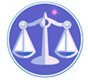 【更新】2018/8/20【編輯著作權者】黃婉玲（建議使用工具列--〉檢視--〉文件引導模式/功能窗格）（參考題庫~本文只收錄部份頁面,且部份無法超連結其他位置及檔案）《《工業安全衛生法規申論題庫彙編》共40單元【其他科目】。S-link123總索引。01警察&海巡考試。02司法特考&專技考試。03公務人員考試☆★各年度考題★☆　　　　　　　　　　　　　　　　　　　　　　　　　　　　　　　　　　　　　　　　　　　回目錄(3)〉〉回首頁〉〉103年(3)10301。（3）103年公務人員高等考試三級考試。工業安全103年公務人員高等考試三級考試試題 30250【類科】工業安全【科目】工業安全衛生法規【考試時間】2小時　　一、依「職業安全衛生法」之規定，請說明雇主應不得使十八歲以下人員從事之工作種類？（20分）　　二、依據「公共危險物品及可燃性高壓氣體設置標準暨安全管理辦法」之規定，請列舉公共危險物品之分類，並說明保安監督人的設置、訓練與職掌。（20分）　　三、依據「勞工安全衛生設施規則」之規定，請說明依法雇主使勞工於局限空間作業前應確定之事項及危害防止計畫之內容。（20分）　　四、某公司是一家設有兩個工廠的事業單位，其中一個工廠設於潭子加工出口區內，另一個工廠設於豐原區，該公司的總管理單位設於豐原區的工廠內。該工廠未設有工會組織，依法令的規定及該公司的實際情形，請說明該公司應訂定工作守則內容、勞工代表產生的方式及應報備至那個勞動檢查機構。（20分）　　五、請依據「勞工健康保護規則」之規定，說明對特別危害健康作業之特殊檢查的對象、時機、週期、紀錄保存期限與檢查後應採取措施。（20分）　　　　　　　　　　　　　　　　　　　　　　　　　　　　　　　　　　　　　　　　　　　回目錄(3)〉〉回首頁〉〉102年(4)10201。（3）102年公務人員高等考試三級考試。工業安全102年公務人員高等考試三級考試試題 38350【類科】工業安全【科目】工業安全衛生法規【考試時間】2小時　　一、依據「勞工安全衛生教育訓練規則」，需要具備那些資格才能擔任勞工安全管理師、勞工衛生管理師之教育訓練講師？（20分）　　二、依據「高壓氣體勞工安全規則」，儲存能力係指儲存設備可儲存之高壓氣體之數量，請以計算式說明其內容並註明各符號。（20分）　　三、依據「勞工安全衛生法」第7條，雇主對於經中央主管機關指定之作業場所應依規定實施作業環境測定，此方式執行結果造成測定結果低估，請闡析如何導正以獲知正確的勞工工作場所暴露值。（20分）　　四、請由勞動規範與檢查的面向，評析目前的職業安全衛生制度。（20分）　　五、依據「勞工安全衛生教育訓練規則」，雇主應依勞工之工作性質施以勞工安全衛生在職教育訓練，請條列應受訓之人員，並請說明不同人員需接受勞工安全衛生在職教育訓練的頻率與時數。（20分）。107年(2)。106年(3)。105年(3)。104年(4)。103年(3)。102年(4)。101年(2) *。100年(4)。99年(3)。98年(1)。97年(3)。96年(3)。95年(1)。94年(1)。93年(1)。92年(1)。91年(1)。107年(2)。106年(3)。105年(3)。104年(4)。103年(3)。102年(4)。101年(2) *。100年(4)。99年(3)。98年(1)。97年(3)。96年(3)。95年(1)。94年(1)。93年(1)。92年(1)。91年(1)。107年(2)。106年(3)。105年(3)。104年(4)。103年(3)。102年(4)。101年(2) *。100年(4)。99年(3)。98年(1)。97年(3)。96年(3)。95年(1)。94年(1)。93年(1)。92年(1)。91年(1)（1）專門職業及技術人員高等考試。工礦衛生技師。106年。105年。104年*。103年。102年。101年。100年。99年*。97年。96年。95年。94年。93年。92年。91年（2）特種考試地方政府公務人員考試。工業安全*03三等&04四等*。104年03。103年04。102年03*。101年03。100年03。100年04*。99年。98年03。97年03。97年04。96年03（3）公務人員高等考試三級考試。工業安全。107年。106年。105年。104年*。103年。102年。100年。99年。96年（4）公務人員普通考試。工業安全。107年。106年。105年。104年。102年